		                                                                                       L’Epine, le 10 octobre 2019« Les Peintres à l’Epine »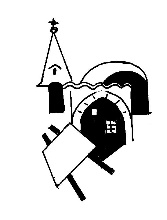 Roger LOUIS-PALLUELChemin des Struis – 05700 L’EPINE Tél. 04.92.66.02.27CONVOCATIONMardi 29 octobre 2019SALLES BASSES A L’EPINEA 18 h 00 :   ASSEMBLEE GENERALE EXTRAORDINAIREORDRE DU JOUR :Modification de l’article 8 des StatutsA 18 h 30 :   ASSEMBLEE GENERALE ORDINAIREORDRE DU JOUR :Rapport moralRapport d’activitéBilan financierBudget prévisionnel et cotisation pour 2020Projets pour 2020Election de membres du Conseil d’Administration et du BureauTiers sortant : Noëlle et Jean ARCE-MENSO – Renée BONNET      Lucile LOUIS-PALLUEL – Kléber RIPERT. Questions diverses(si le quorum n’est pas atteint, l’Assemblée Générale Ordinaire est reportée à 18 h 45).                                     La Secrétaire,                                                                   Ch. da BOA VISTA----------------------------------------------------------------------------------------------------------						PouvoirJe soussigné (Nom, prénom) …………………………………………    donne pouvoir à(Nom, prénom) ……………………………………………………….                                            pour me représenter à l’assemblée générale de l’Association  le Mardi 29 octobre 2019.						    (date et signature) 